Modular Nitrogen Generator - User Manual -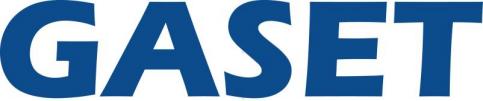 CATALOG 1.Technical Parameters 1.1 Design Parameters   1.2 Capability Parameters 1.3 Utilities   2. Safety 2.1 Application   2.2 Preventing Accident  2.3 Danger Source 3. Function and System Structure 3.1 Using CMS to separate air  3.2 Pressure Swing Adsorption  3.3 Process flow 3.4 Air compressor and purification system   3.5 Air Separation  3.6 Nitrogen Storage and Supply  4. Installation4.1 Installation Requirement    4.2 Normal Installation way 5. Operation   5.1 Control System 5.2 Control process  5.3 Oxygen Detector 5.4 Start-up 5.5 Shut-down  6. Maintenance and Troubleshooting   6.1 Daily Check and Maintenance  6.2 Possible Malfunctions and Troubleshooting    6.3 List of spare parts                                           7. Appendix 7.1 Flow Diagram  7.2 Electrical Diagram         TECHNICAL PARAMETERS 1. Technical Parameters 1.1 Design Parameters   Requirement of Compressed Air   :Compressed Air Flow           Compressed Air Pressure        Compressed Air Dew Point   1.2 Capability Parameters    The Request of Nitrogen :N2 FlowPurityO2 contentN2   Dew PointN2 Pressure               1.3 Utilities ≥180L/min≥0.7MPa2C-10C63.6CFH（30L/min)≥99.99%  （anaerobic)≤0.01%≤-40℃（ atmospheric pressure)0.6MPaPower Voltage  Power 400V/50Hz /3P  three-phase-five-wire system3kWSAFETY 2. Safety     It is necessary to thoroughly read this manual first before using the equipment, and operate  and  maintain  it  strictly  according  to  instructions  so  as  to  avoid  causing  of equipment breakdown. GSE Tech (Suzhou) Co., Ltd. will be responsible for the guarantee of the equipment. However, GSE Tech(Suzhou)Co.,Ltd. will not take the responsibilities for damages caused by user’s improper operation or faults.2.1 Application PSA nitrogen generator system is designed with flow and purity described in chapter 1.2. However, without the permission of GSE Tech (Suzhou) Co., Ltd. may not be changed as follows :·Setup changing goes beyond the limitation stated in part1.2 ·Changing Hardware setup in systemIf the above situations happen, the quality-guarantee is invalid.2.2 Preventing Accident   All standards of preventing accidents are prescribed by Legal department of country. Operator should be complying rigorously.3.3 Danger Source     Healthy Harm !SAFETY Compressor,  dryer  and  PSA  System  may  run  automatically  under  the  mode  of automatic manipulation. Therefore, before maintenance, the whole system and all parts of system must be shut down.Fire!Waste gas generated by the system contains nearly 35% highly concentrated oxygen, it is easy to cause fire. Thus this machine should be placed outdoors or the place with good ventilation, and smoking is strongly prohibited.Asphyxia!    Nitrogen which generated by the machine will not provide enough oxygen for breathing. Thus product gas should not be used to breath.Healthy Danger !All  parts  of the  equipment  and  pipelines  are  in  high  pressure  and  gas  will  expand immediately when disassembling and cause directly or indirectly damage to humans.  So, high pressure gas in all vessels and pipelines should be released before maintenance.FUNCTION AND SYSTEM STRUCTURE 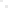 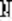 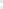 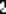 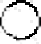 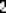 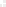 3. Function and System Structure Nitrogen will be generated by separating Oxygen from air through Pressure Swing Adsorption technology.3.1 Using CMS to separate air  CMS (Activated Carbon Molecular Sieve) is a specially treated material. It is used to separate air.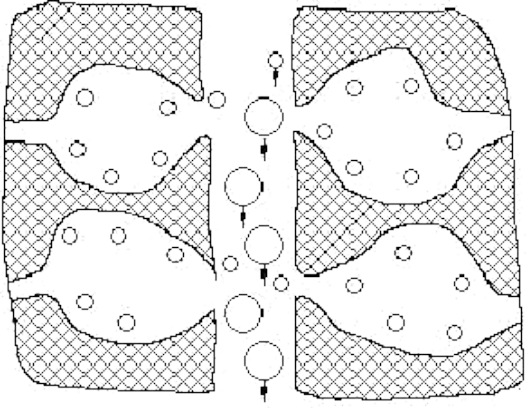 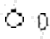 drawing 3.1     Separating Air  （CMS)The diameter of the holes in CMS is between the diameter of nitrogen molecule and oxygen molecule.  It  is because  of oxygen  molecule’s bulk  is  smaller  and  lighter thannitrogen molecule that oxygen is Adsorbed prior to nitrogen. See drawing 3.1.3.2 Pressure Swing Adsorption  ）PSA)More and more molecules will be adsorbed in the surface of CMS, see drawing 3.2.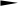 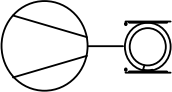 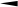 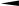 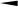 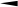 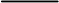 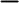 FUNCTION AND SYSTEM STRUCTURE Compressed air goes into one adsorption tank and flows from the bottom to the top of the tank.空气压力越高,CMS 表面所吸附的气体分子越多,如图 3-2 所示,压缩气体进入一吸附塔,从下到上流经塔体。V101图例说明PPV105S98%output99.9%outputFlow MeterCheck ValvePPneumatic ValveModular nitrogen generatorVentdrawing 3.2         Pressure Swing Adsorption  （PSA)The adsorption tower is filled with molecular sieves and when the gas goes through from the bottom to the top, the oxygen molecule and nitrogen are both adsorbed on the surface  of the molecular  sieves. However, the  quality of oxygen is more than nitrogen molecules. In that way the nitrogen gas goes from the outlet from the tower while most oxygen is adsorbed.The  adsorption  time  depends  on  the  airflow  rate.  The  relation  is  explained  as following:The higher air flow rate and shorter adsorption time will result in higher nitrogen concentration. FUNCTION AND SYSTEM STRUCTURE★ The lower air flow rate and longer adsorption time will result in lower nitrogen concentration.· 流速低→氧吸附时间长→产品气中剩余氧含量低→氮气纯度高When adsorption of adsorbent reaches to saturation, it needs regeneration. The               regeneration is caused by decompression. Due to the features of gas adsorption, it providesde-adsorption under low pressure. Therefore the adsorption and regeneration of adsorbent can be repeated according to the principle stated above, assuring the continuous production. When one absorber is regenerating, the other absorber is in working.3.3 Process flow 工艺流程PSA Nitrogen Generator Process can be divided into three units:制氮分为三个部分:· Air compressor and purification system压缩空气及净化· Oxygen and nitrogen separation unit空气分离· Nitrogen storage and supply氮气储存及供气3.4Air compressor and purification system The compressed air (about 0.8 MPa ) first enter into the 9 grade filter to remove most water, other condensed liquid which is larger than 3 um (remnant oil less than 5ppm w/w). Then the refrigeration dryer will take most oil, water and dust from compressed air. The latter 7 grade filter will further remove the liquid water, oil and solid granule which is larger than 1 um (Remnant oil less than 1ppm w/w).      Next step, the 3 grade filter will remove solid granule larger than          0.01ȝm(Remnant oil less than0.01ppm w/w). Finally, the 1 grade filter will absorb oil vapor and hydrocarbon vapor to 0.003ppmFUNCTION AND SYSTEM STRUCTUREw/w, which meets the demand of PSA system.需空气质量。Under rated running conditions, the 1 grade filter can normally workcontinuously for more than 4000 hours.在额定运行条件下,1 级活性碳吸附器设计寿命为 4000 小时。After activate carbon tank, the compressed air will reach the required specifications:经活性碳吸附器后,空气进入吸附塔 A、B,其中杂质含量如下:· Oil remaining amount in the air: ≤0.003mg/m3  (21℃)· Solid particulates dimension: ≤0.01 um· Moisture remaining amount in the air: ≤5.57g/m3·The condensed water from compressed air will discharged to specific place through pipeline.压缩空气生成的冷凝液通过冷凝排放管排放到指定地点。3.5 Air Separation After air purification system, compressed air enters into Adsorber A or B for adsorption through pneumatic valve PV102 or PV103.Adsorption column A or B with carbon molecular sieve, is the main part of the nitrogen generator,  the  oxygen  and  nitrogen  separation  is  done  here.Carbon  molecular  sieve compressing adopt automatic pressing device .The whole process flow is controlled by  8 valves from PV101 to PV108. See the Table 3-1.塔开始吸附,艺。FUNCTION AND SYSTEM STRUCTURE3-1 Periodic Procedures 运行步骤3.6 Nitrogen Storage and Supply FUNCTION AND SYSTEM STRUCTURE· Nitrogen storage tank :Material:  carbon  steel,  easy  to  clean,  pipe  material  selection  of stainless  steel,  the welding is reliable.·材质选用碳钢,易于清洁,管道材质选用不锈钢,焊接处可靠。In  accordance  with,   "container   safety   supervision  regulation  of  pressure  vessel" implementation design, a nitrogen tank and pipeline design pressure is greater than or equal to 1.0Mpa.Buffer, by PSA process caused by pressure fluctuation that adsorption tower A and B in adsorption at the start of the pressure minimum.·在吸附开始时的压力最小值Ensuring  the  adsorption tower, A  and  B  in  adsorption  at  the  start  of the  minimum pressure value, its role is buffered by PSA process caused by pressure fluctuation.·The nitrogen flow is adjusted by manual valve V107 through flow meter F101 and thenenters application point. The flow meter F101 shows the real flow that output.The device configuration on gas flow meter, product function, unit Nm3/h.In general, the flowmeter calibration under normal conditions, specific conversion as follows: The sampling pipe was installed in nitrogen outlet to detect the nitrogen purity.INSTALLATION 4.1 Installation Requirement 1)Clean and dry compressed air   2) 220V/50Hz power source    4.2 Normal installation way The nitrogen generator should be laid on the tidy and horizontal ground. A place with good  ventilation  is  needed.  If it  is  placed  in  a  sealed  area,  air  with  over-oxygen  and unqualified nitrogen should be emitted outdoors with pipes.OPERATION 5.Operation 5.1 Control system SIEMENS CPUSR30 Type PLC is applied to this control system. 8 pneumatic valves will be controlled by the PLC. Oxygen analyzer detects oxygen concentration and when theconcentration  exceeds  the  setting  value,  the  PLC  will  alarm  to  call  attention  to  the manipulators to open the unqualified gas outlet valve and close the nitrogen outlet valve to prevent unqualified nitrogen going to the next system.发出信号提醒打开不合格气  出口阀,关闭氮气出口阀,让气体直接放空,防止不合格气进入下工段。5.2 Process Control ·Main Process Control :The  system is  composed of PLC  and pneumatic valves PV101- PV108. Pneumatic valves open and close as programmed to accomplish adsorption, regeneration and pressure balance of the PSA system.闭,自动完成 PSA 过程的吸附,均压和解吸。·Instruction to Control Panel :Control cabinet operation panel on the  touch screen display, pressure gauge,. See drawing 5-1. 5-1。OPERATION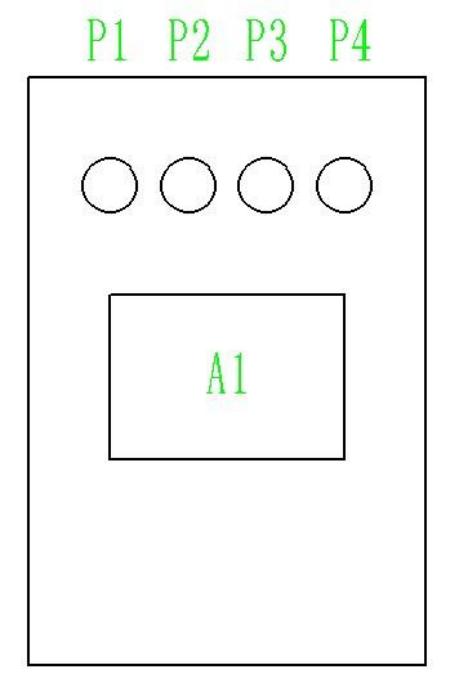 Drawing 5-1 Control panel display1. HMI （A1)Display all the valve working condition as well as the adsorption time.显示各个阀门的工作状态以及吸附时间等。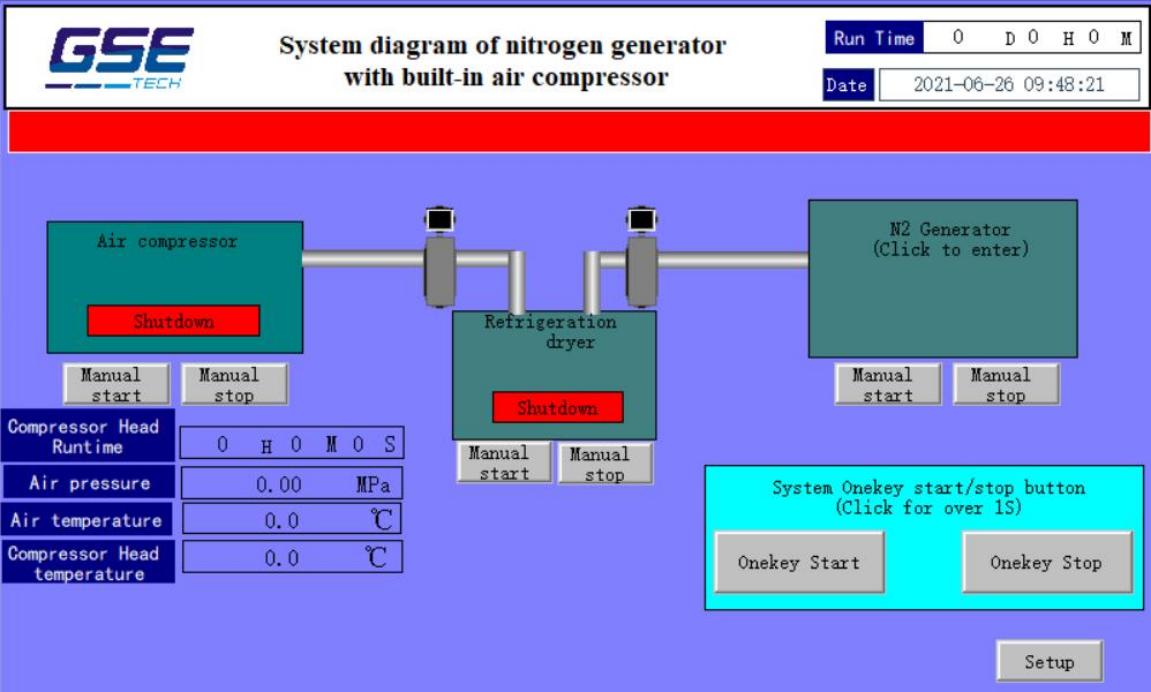 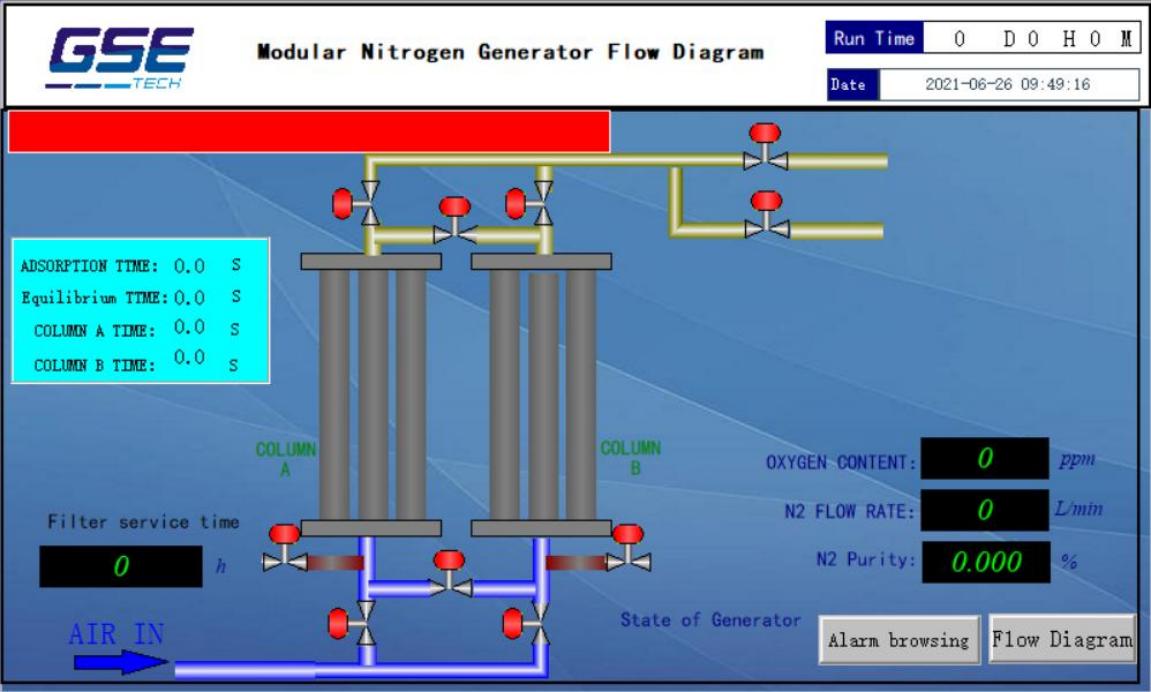 点击"一键启动”--制氮机开始顺序启动(先启动冷干机,再启动空压机,再启动制氮机; Press“Onekey Start”--N2 Generator start to work.Press“Onekey Stop”--N2 Generator stop work.Press“Setup”--Parameter setting.Oxygen Content: ppm of oxygen content in N2N2 Flow Rate: Flow rate of N2 outState of Generator: Green,PLC work,N2 Generator work;Red ,PLC stop work,N2 Generator stop work;2.Pressure gauge(P1、P2、P3、P4)  P1-P4:P1-P4 show the Pressure of Air Inlet;adsorber tower A;adsorber tower B and nitrogen tank力表分别显示空气压力,A 塔压力、B 塔压力和氮气罐压力。5.3 Oxygen analyzer The remnant oxygen content is detected by the oxygen analyzer continuously The sampling pipe is composed by:·The relief valve to adjust the sampling gas pressure ·The regulating valve to adjust the sampling gas flow的氮气中剩余氧含量是由氧分仪连续监控的。Detect the remnant oxygen content :1. Adjust the sampling pressure to 1.0bar 2. Adjust the sampling flow till the gas can be felt 3. The oxygen content can be obtained when the reading is stable To  keep  the  oxygen  analyzer  in  precision,  Calibration  is  needed  regularly.  At  the meantime,  the  sampling  flow  and  pressure  should  be  checked  in  a  fixed  time.  See  the instruction of the oxygen analyzer.Caution:There are three  minutes for oxygen analyzer preheat from the Power ON. During this period, it is forbidden to start the nitrogen generator,otherwise the valve will act abnormally.5.4 Start-Up:1)  Start  the  air  compressor  and  make  it  meet  the  requirements  of this  machine (required conditions). Open the inlet valve of nitrogen equipment and adjust the pneumatic valves gas source valve to 0.5-0.6Mpa.2) Turn on the switch of nitrogen machine and oxygen analyzer on the control panel.    Then set the allowed max value on the oxygen analyzer. Whether they two adsorption           towers work normally are judged by the pressure switch between the two towers. During       normal working, the pressure of the adsorption tower should be almost the same as the          compressed air (perhaps lea than 0.05MPa ) while the regeneration pressure is 0. At the        balance stage, the two towers has the same pressure (about a half of the adsorption pressure).3) Turn on the oxygen analyzer and open the sampling valve to regulate the pressure to 1.0 bar. And then adjust the sampling flow till the gas can be felt by hands. Notice the sampling flow should not too large.The purity and flow rate of nitrogen can be adjusted by adjusting the opening of nitrogen outlet valve v107.OPERATION5.5    Shut Down:(A) . Press “Onekey stop”按停止键;(B) close nitrogen product outlet valve and sampling valve.(B). Inlet valve of compressed air shall be closed.(C). Switch of nitrogen machine shall be turned off. 。POSSIBLE MALFUNCTIONS AND TROUBLESHOOTING6.1 Daily Maintenance and inspection 注:系统中空压机及冷干机的维护保养详见相应的使用说明书。Note: See the instruction of the compressor and dryer to get the maintenance method.CAUTION: The nitrogen generator must be shut down when the compressor or dryer has fault.POSSIBLE MALFUNCTIONS AND TROUBLESHOOTING6.2 Possible Malfunctions and Troubleshooting 6.3 List of spare partsAPPENDIX 7. Appendix7.1 Flow Diagram 7.2 Electrical Diagram         Status吸附塔状态Status吸附塔状态Status吸附塔状态Valve OpeningValve OpeningDescriptionDescriptionDescriptionAdsorption  in  AAdsorption  in  AandPV102 、PV106、PV105PV102 、PV106、PV105Adsorption  and  separation  in  A  and regeneration in BAdsorption  and  separation  in  A  and regeneration in BAdsorption  and  separation  in  A  and regeneration in Bregeneration in Bregeneration in BPV102 、PV106、PV105PV102 、PV106、PV105Adsorption  and  separation  in  A  and regeneration in BAdsorption  and  separation  in  A  and regeneration in BAdsorption  and  separation  in  A  and regeneration in BPV102 、PV106、PV105PV102 、PV106、PV105Adsorption  and  separation  in  A  and regeneration in BAdsorption  and  separation  in  A  and regeneration in BAdsorption  and  separation  in  A  and regeneration in BPressure balance in A andBPressure balance in A andBPressure balance in A andBPV101、PV108Pressure  balance  ofthese  twotowers,Pressure balance in A andBPressure balance in A andBPressure balance in A andBPV101、PV108adsorption and preparation for regeneration adsorption and preparation for regeneration adsorption and preparation for regeneration Pressure balance in A andBPressure balance in A andBPressure balance in A andBadsorption and preparation for regeneration adsorption and preparation for regeneration adsorption and preparation for regeneration Regeneration  in  ARegeneration  in  AandPV103 、PV107 、PV104PV103 、PV107 、PV104Regeneration  in  A  and  adsorption  and separation in BRegeneration  in  A  and  adsorption  and separation in BRegeneration  in  A  and  adsorption  and separation in Badsorption in Badsorption in Badsorption in BPV103 、PV107 、PV104PV103 、PV107 、PV104Regeneration  in  A  and  adsorption  and separation in BRegeneration  in  A  and  adsorption  and separation in BRegeneration  in  A  and  adsorption  and separation in BA 塔再生,B 塔吸附B 塔吸附PV103 、PV107 、PV104PV103 、PV107 、PV104Regeneration  in  A  and  adsorption  and separation in BRegeneration  in  A  and  adsorption  and separation in BRegeneration  in  A  and  adsorption  and separation in BPressure balance in A andBPressure balance in A andBPressure balance in A andBPV101、PV108Pressure  balance  of these  two  towers,    adsorption and preparation for regeneration Pressure  balance  of these  two  towers,    adsorption and preparation for regeneration Pressure  balance  of these  two  towers,    adsorption and preparation for regeneration Pressure balance in A andBPressure balance in A andBPressure balance in A andBPressure  balance  of these  two  towers,    adsorption and preparation for regeneration Pressure  balance  of these  two  towers,    adsorption and preparation for regeneration Pressure  balance  of these  two  towers,    adsorption and preparation for regeneration InspectionInspection methodRated valuePeriodFilter Filter Discharge   Check whether there is effluentfrom the discharge outletDailyClean of thebuild-inTake the valve apart and clean inEverydischarge valveneutral solutionweekThe compressed air buffer tank The compressed air buffer tank Pressure gaugeCheck whether the pressure is innormal rangeDailyDischarge valve Check whether there is effluentfrom the discharge outletEvery two hoursPSA System PSA PSA System PSA Oxygenanalyzer Check the sampling flow and  pressure, if needed, adjust them.The gas can be feltby handsDailyOxygenanalyzer Check the sampling flow and  pressure, if needed, adjust them.0.1MpaDailyFlow meterCheck the flow meter and adjust it if≤30L/minDailyFlow meterneeded. The flow should not be≤30L/minDailyFlow meterlarger than the rated flow≤30L/minDailyPressure gaugeCheck whether they work normally DailyNitrogenMake sure there is no leakage Every three months   pipelineMake sure there is no leakage Every three months   AppearancePossible reasons Possible reasons TreatmentAnalyzer alarm Nitrogen  flow hightooCheck the nitrogen flowAnalyzer alarm Set value not correct Set value not correct Check the set valuePneumaticvalve  can  notPLC problemPLC problemCheck whether the PLC output light is on, if not, the PLC should be changed to a new onePneumaticvalve  can  notGas  sourcetoo lowGas  sourcetoo lowMake sure the gas source pressure larger than 4bar, or check whether there is any leakageopenGas  sourcetoo lowGas  sourcetoo lowMake sure the gas source pressure larger than 4bar, or check whether there is any leakageopenThe  valve     rod     getstuckThe  valve     rod     getstuckIf there is no the above appearance, take the copper pipe joint apart from valve and checkweather there is gas from copper pipe. If yes,take the head apart from the valve and force the rod move up and down several times.The  solenoid  valvecoil is burntIf there is no the above appearance, Check theCorresponding solenoid  valves  and  checkwhether the wiring is fixed or not. If the coil isburnt, change the solenoid valve.There is a lot of black dust frommuffler    of flowThere is a lot of black dust frommuffler    of flowThe  activate  carbon or molecular sieves is disclosedContact usmetermeterThe  activate  carbon or molecular sieves is disclosedContact usNitrogen flow isNitrogen flow isThe terminal filter orcheck valve is stuck Take them apart and clean, change a new onenotwhileenoughtheThe terminal filter orcheck valve is stuck Take them apart and clean, change a new onepressureisThe terminal filter orcheck valve is stuck when they are not maintainablenormalnormalThe terminal filter orcheck valve is stuck when they are not maintainableThe terminal filter orcheck valve is stuck when they are not maintainableS.N.NamePCSReplacement cycleRemark1Air Filter element1Half a yearF1042N2 Filter element1one yearF1053Silencer1one yearSL101/1024Pressure reducing  filter12 yearsV1035Solenoid valve83 years6Pneumatic valve83 yearsPV101-PV1087Oxygen analyzer13 yearsAIA O28CMSN5 years